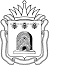 УПРАВЛЕНИЕ ОБРАЗОВАНИЯ И НАУКИТАМБОВСКОЙ ОБЛАСТИ  П Р И К А ЗОб организации проведения Всероссийского конкурса для школьников «Большая перемена» на территории Тамбовской области	В целях реализации федерального проекта «Патриотическое воспитание граждан Российской Федерации» национального проекта «Образование», плана мероприятий Всероссийского конкурса для школьников «Большая перемена» на 2021 год, ПРИКАЗЫВАЮ:	1. Утвердить комплекс мер «дорожную карту» мероприятий Всероссийского конкурса для школьников «Большая перемена» на территории Тамбовской области (приложение №1).2. Определить координатором проведения Всероссийского конкурса для школьников «Большая перемена» на территории Тамбовской области Тамбовское областное государственное бюджетное образовательное учреждение дополнительного образования «Центр развития творчества детей и юношества» (Долгий).	3. Рекомендовать руководителям органов местного самоуправления, осуществляющих управление в сфере образования, назначить в муниципальных образованиях кураторов, ответственных за информационно-методическое сопровождение Конкурса.	4. Утвердить расчетные значения количества участников Конкурса в муниципальных образованиях (приложение №2).	5. Контроль за исполнением настоящего приказа оставляю за собой.И.о. начальника управления                                                   Н.В.Мордовкина                                                                                                                                                                ПРИЛОЖЕНИЕ №1УТВЕРЖДЕН приказом управления образования и науки областиот________№______Комплекс мер «Дорожная карта» по выполнению плана мероприятий Всероссийского конкурса для школьников  «Большая перемена» на 2021 год на территории Тамбовской области11.02.2021         г. Тамбов№282№ п/пНаименование мероприятияСрокиОтветственныеРезультат123451Назначение муниципальных кураторов, ответственных за организационное, информационно-методическое сопровождение Конкурса (далее – муниципальные кураторы)До 5 февраляОрганы местного самоуправления, осуществляющие управление в сфере образованияПриказ органов местного самоуправления, осуществляющих управление в сфере образования, о назначении Кураторов2Установочный вебинар «Дни «Большой перемены»Презентация плана мероприятий Всероссийского конкурса для школьников «Большая перемена»10 – 12 февраляУправление образования и науки области ТОГБОУ «Центр развития творчества детей и юношества»Кейс Конкурса3Создание специализированных вкладок на официальных сайтах отделов образований, отражающих ход проведения Конкурса согласно приложениямФевральОрганы местного самоуправления, осуществляющие управление в сфере образованияНаличие специализированных вкладок на официальных сайтах отделов образований, отражающих ход проведения Конкурса (приложение 1,2,3)4Всероссийская акция «Добрая суббота»Февраль(выходные дни)ТОГБОУ «Центр развития творчества детей и юношества»Региональная команда «Большой перемены»Образовательные организацииРазмещение информации на специализированных вкладках официальных сайтов отделов образований (еженедельно по вторникам до 15:00, следующего за отчетным)6Тематические недели и месяцы «Большой перемены».Проведение познавательных прямых эфиров, акций, встречФевраль - мартТОГБОУ «Центр развития творчества детей и юношества»Региональная команда «Большой переменыОрганы местного самоуправления, осуществляющие управление в сфере образованияМуниципальные кураторыОбразовательные организацииМониторинг участия образовательных организаций в тематических неделяхРазмещение информации на специализированных вкладках официальных сайтов отделов образований (ежемесячно до 5 числа месяца до 12:00, следующего за отчетным)7ПредУниверсариум, направленный на развитие компетенций у школьников 9-11 классов общеобразовательных школФевраль - декабрьУправление образования и науки областиТОГБОУ «Центр развития творчества детей и юношества»Органы местного самоуправления, осуществляющие управление в сфере образованияМуниципальные кураторыОбразовательные организацииМониторинг участия образовательных организаций в ПредУниверсариумеРазмещение информации на специализированных вкладках официальных сайтов отделов образований (раз в две недели до вторника до 12:00, следующего за отчетным)8Семинары для родителей, профориентационный  лекторий «Большой перемены»Февраль - декабрьУправление образования и науки областиТОГБОУ «Центр развития творчества детей и юношества»Муниципальные кураторыОбразовательные организацииМониторинг участия родителей в семинарах и лекторияхРазмещение информации на специализированных вкладках официальных сайтов отделов образований (ежемесячно до 5 числа месяца до 12:00, следующего за отчетным)10Старт второго сезона Всероссийского конкурса для школьников «Большая перемена»28 мартаУправление образования и науки области ТОГБОУ «Центр развития творчества детей и юношества»Органы местного самоуправления, осуществляющие управление в сфере образованияМуниципальные кураторыОбразовательные организации Мониторинг регистрации и участия школьников в соответствующих   этапах КонкурсаРазмещение информации на специализированных вкладках официальных сайтов отделов образований (еженедельно по понедельникам до 15.00, следующего за отчетным)Достижение 11Проведение тематических уроков по ОБЖ, МХК, физкультуре под эгидой «Большой перемены», а также Эко-уроков, которые будут реализовывать участники конкурса и затронут важные вопросы развития эко-туризма, развития экологических территорий страны и сохранения планеты  АпрельТОГБОУ «Центр развития творчества детей и юношества»Органы местного самоуправления, осуществляющие управление в сфере образованияМуниципальные кураторыОбразовательные организацииМониторинг проведения тематических уроковРазмещение информации на специализированных вкладках официальных сайтов отделов образований (до 5 мая 2021 г. по прилагаемой  форме)12Фестиваль «Большая перемена» в городе Москва1 июняУправление образования и науки области ТОГБОУ «Центр развития творчества детей и юношества»Органы местного самоуправления, осуществляющие управление в сфере образованияМуниципальные кураторыОбразовательные организацииИнформационно-методическое письмо о проведении фестиваляРазмещение информации на специализированных вкладках официальных сайтов отделов образований13«Твой ход» Всероссийский выпускной26 июняУправление образования и науки области ТОГБОУ «Центр развития творчества детей и юношества»Органы местного самоуправления, осуществляющие управление в сфере образованияМуниципальные кураторыОбразовательные организацииИнформационно-методическое письмо о проведении Всероссийского выпускного «Твой ход»Размещение информации на специализированных вкладках официальных сайтов отделов образований14Организационная работа по сопровождению финалистов второго сезона Всероссийского конкурса для школьников 5-7 классов «Большая перемена» в ФГБОУ «МДЦ «Артек»ИюньУправление образования и науки области ТОГБОУ «Центр развития творчества детей и юношества»Органы местного самоуправления, осуществляющие управление в сфере образованияМуниципальные кураторыОбразовательные организацииОнлайн-совещания с муниципальными кураторами, родителями финалистовПодготовка пакета документов, сопровождающих финалистов в ФГБОУ «МДЦ «Артек»15Финал второго сезона Всероссийского конкурса для школьников 5-7 классов «Большая перемена» в ФГБОУ «МДЦ «Артек»4 – 25 июляУправление образования и науки области ТОГБОУ «Центр развития творчества детей и юношества»Органы местного самоуправления, осуществляющие управление в сфере образованияМуниципальные кураторыОбразовательные организацииПриказ Управления образования и науки о сопровождении финалистовРазмещение информации на специализированных вкладках официальных сайтов отделов образований16Специальные смены выпускников «Большой перемены» на «Территории смыслов» и «Тавриде»Август Департамент общественных связей и информационной политики области (по согласованию)Управление образования и науки области ТОГБОУ «Центр развития творчества детей и юношества»Муниципальные кураторыОбразовательные организацииИнформационно-методическое письмо об участии выпускников «Большой перемены» на «Территории смыслов» и «Тавриде»Размещение информации на специализированных вкладках официальных сайтов отделов образований17Семейный лагерь «Турслет Таврида АРТ» Республика Крым9-13 сентябряДепартамент общественных связей и информационной политики области (по согласованию)Управление образования и науки области ТОГБОУ «Центр развития творчества детей и юношества»Муниципальные кураторыОбразовательные организацииИнформационно-методическое письмо об участии семейном лагере «Турслет Таврида АРТ»Размещение информации на специализированных вкладках официальных сайтов отделов образований18Организационная работа по сопровождению полуфиналистов финалистов Всероссийского конкурса для школьников «Большая перемена» в ЦФОСентябрь Департамент общественных связей и информационной политики области (по согласованию)Управление образования и науки области ТОГБОУ «Центр развития творчества детей и юношества»Муниципальные кураторыОбразовательные организацииОнлайн-совещания с муниципальными кураторами, родителями полуфиналистовПодготовка пакета документов, сопровождающих полуфиналистов до места проведения в ЦФО (место уточняется)19Полуфиналы Всероссийского конкурса для школьников «Большая перемена» в ЦФОСентябрь Департамент общественных связей и информационной политики области (по согласованию)Управление образования и науки области ТОГБОУ «Центр развития творчества детей и юношества»Муниципальные кураторыОбразовательные организацииПриказ Управления образования и науки о сопровождении полуфиналистовРазмещение информации на специализированных вкладках официальных сайтов отделов образований20Всероссийское родительское собрание (дистанционный формат)Сентябрь Управление образования и науки области ТОГБОУ «Центр развития творчества детей и юношества» Органы местного самоуправления, осуществляющие управление в сфере образованияМуниципальные кураторыОбразовательные организацииИнформационно-методическое письмо об участии в родительском собранииРазмещение информации на специализированных вкладках официальных сайтов отделов образований21Большое путешествие на поезде «Россия» по маршруту Москва-Владивосток»Октябрь Управление образования и науки области ТОГБОУ «Центр развития творчества детей и юношества»Органы местного самоуправления, осуществляющие управление в сфере образованияМуниципальные кураторыОбразовательные организацииПриказ Управления образования и науки о сопровождении полуфиналистовРазмещение информации на специализированных вкладках официальных сайтов отделов образований22Организационная работа по сопровождению финалистов второго сезона Всероссийского конкурса для школьников «Большая перемена» в ФГБОУ «МДЦ «Артек»ОктябрьДепартамент общественных связей и информационной политики области (по согласованию)Управление образования и науки области ТОГБОУ «Центр развития творчества детей и юношества»Органы местного самоуправления, осуществляющие управление в сфере образованияМуниципальные кураторыОбразовательные организацииОнлайн-совещания с муниципальными кураторами, руководителями ОО, родителями финалистовПодготовка пакета документов, сопровождающих финалистов в ФГБОУ «МДЦ «Артек»23Финал Всероссийского конкурса для школьников 8-10 классов «Большая перемена» в  ФГБОУ «МДЦ «Артек»1-7 ноябряУправление образования и науки области ТОГБОУ «Центр развития творчества детей и юношества»Органы местного самоуправления, осуществляющие управление в сфере образованияМуниципальные кураторыОбразовательные организацииПриказ Управления образования и науки о сопровождении полуфиналистовРазмещение информации на специализированных вкладках официальных сайтов отделов образований24«Классная встреча» с участниками финала «Большая перемена»Ноябрь ТОГБОУ «Центр развития творчества детей и юношества»Органы местного самоуправления, осуществляющие управление в сфере образованияМуниципальные кураторыОбразовательные организацииИнформационно-методическое письмо о проведении «Классной встречи»Размещение информации на специализированных вкладках официальных сайтов отделов образований25Новогодний турнир «Большой перемены» на основе содержания «Уроков Большой перемены»25 декабряУправление образования и науки области ТОГБОУ «Центр развития творчества детей и юношества»Органы местного самоуправления, осуществляющие управление в сфере образованияМуниципальные кураторыОбразовательные организацииИнформационно-методическое письмо об участии в турниреРазмещение информации на специализированных вкладках официальных сайтов отделов образований26Подведение итогов выполнения «Дорожной карты» муниципальными образованиямиДо 30 декабряУправление образования и науки области ТОГБОУ «Центр развития творчества детей и юношества»Органы местного самоуправления, осуществляющие управление в сфере образованияИнформационно-аналитическая справкаРейтинг муниципальных образованийРазмещение информации на специализированных вкладках официальных сайтов отделов образований